 Practice manual of free-software in bioinformaticsPlease install Bioedit v-7.1.3 form http://www.mbio.ncsu.edu/bioedit/bioedit.html or e-learning homepage of  Bioinformatics http://e-learning.kku.ac.thPlease install ImageJ from  https://imagej.net/Downloads, select the version compatible with your systemExercise after lectureBioedit: Please perform the following process:Convert DNA sequence 5’-AACCTTGG- to its complementary strand (correct answer is 5’-CCAAGGTT-)Command: Sequence nucleic acid reverse complementTranslate sequence: ATGGATTTCTGAATCCAATGCTATGTGGGCAACATGA to amino acid sequence, which frame is readable? (WISESNAMWAT )Command: Sequence nucleic acid Sort or unsort translation change minimum aa length from 20 to 10 aaTranslate sequence:  “sequence1.txt” to amino acid sequence in all 6 possible frameCommand: Sequence nucleic acid Sort or unsort translationAnalyze restriction enzymes site in sequence1 [learn by yourself]Draw plasmid map of sequence1 [learn by yourself]Click “SequenceNucleic AcidCreate plasmid form sequenceClick “Vectoradd featureAdd Restriction sites of Eco*, PstI, SmaI, ect.Create TetR gene (arrow) in position 300- red color.Create promoter box at position 450-550try drawing by tool at http://www.bioinformatics.org/savvy/ Please perform multiple alignment by using seq2,3 and 4.Create new window, Sequence New alignmentFile open seq3Fileimport sequence alignment fileseq4 and 5Select all sequencesAccessory Applications ClustalW multiple alignment Try other function of the program. [learn by yourself]Try web-based free software in Expasy.org by analyze DNA and amino acid sequences.ImageJ:Open fileImage: modify type 8, 16 32 bit or RGBUse “rectangle ” to draw cover band in lane 1, 
make it as wide as possible to prevent over layer of next frameAnalyze  gel Select first lane(Ctrl 1)Use pointer (Arrow pointer, not hand or plus sign) drag rectangle to lane 2, drop at the align position near the previous regtangleAnalyze  gel Select next lane (Ctrl 2)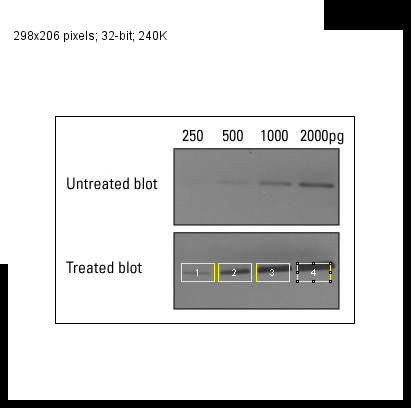 Repeat 3.5 and 3.6  Analyze  gel plot laneAt graph windows: use straight line to close base of each peak  Use worn tool to measure area of each peakThe pixel amount number appear in new windows, copy and paste in excel and then analyze.This protocol follows this clip https://www.youtube.com/watch?v=JlR5v-DsTds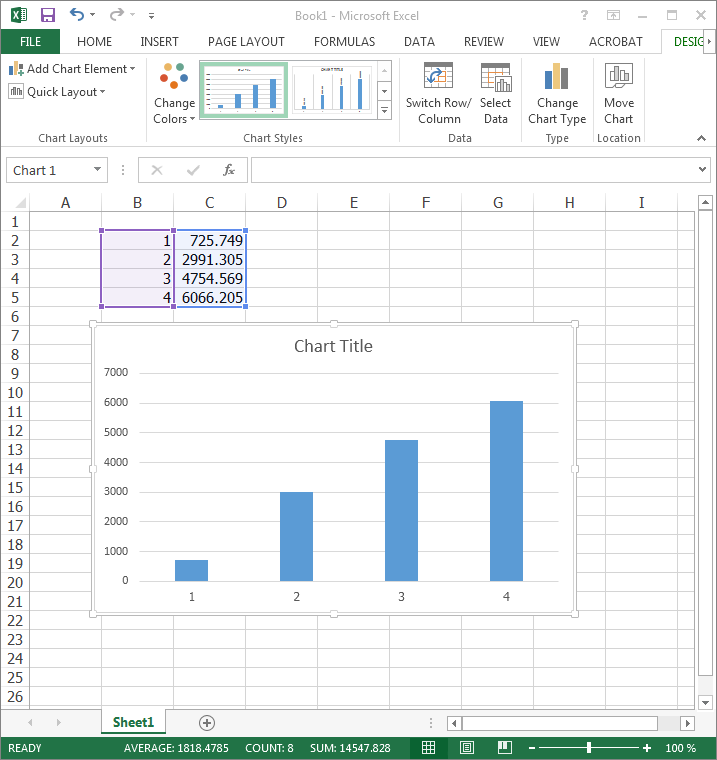 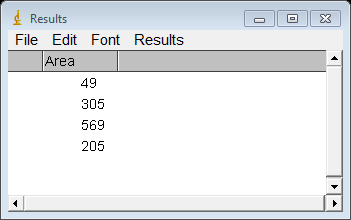 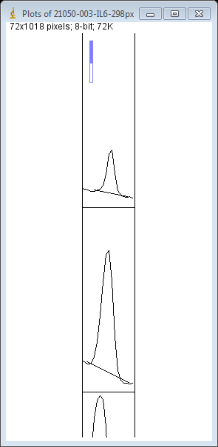 